Nomor	: W3-A/1387/PL.07/V/2023	31 Mei 2023Lampiran	: 1 (satu) lembarHal	: Inventarisasi Dan Koreksi Pencatatan Atas BMN Guna Persiapan RKBMN Tahun 2025Yth. Para Kuasa Pengguna Barang Pengadilan Agama se Wilayah PTA PadangAssalamu’alaikum Warahmatullahi Wabarakatuh.Meneruskan Surat Sekretaris Mahkamah Agung RI Nomor 207/SEK/PL.07/5/2023 tanggal 23 Mei 2023 tentang Inventarisasi Dan Koreksi Pencatatan Atas BMN Guna Persiapan RKBMN Tahun 2025, disampaikan agar masing-masing Kuasa Pengguna Barang agar melakukan Inventarisasi Mandiri atas BMN seperti yang diuraikan pada lampiran surat ini. Hasil Inventarisasi diharapkan menggambarkan kondisi riil masing-masing BMN dan hasil inventarisasi mandiri BMN tersebut agar dikoordinasikan dengan KPKNL setempat dan melaporkan hasilnya ke Biro Perlengkapan BUA Mahkamah Agung RI. Demikian kami sampaikan atas perhatian dan bantuan Bapak kami ucapkan terima kasih.						Wassalam		Sekretaris, 		H. IDRIS LATIF, S.H.,M.H.         NIP. 19640410 199303 1 002PENGADILAN TINGGI AGAMA PADANG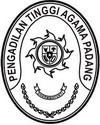 Jl. By Pass Km 24 Anak Air, Batipuh Panjang, Koto TangahTelp.(0751) 7054806 fax (0751) 40537Website: www.pta-padang.go.id Email: admin@pta-padang.go.idPADANG 25171